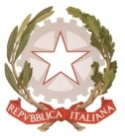 MINISTERO  DELL’ ISTRUZIONE, DELL’UNIVERSITA’, DELLA RICERCAUFFICIO SCOLASTICO REGIONALE PER IL LAZIOLICEO SCIENTIFICO STATALE“TALETE”Roma, 18.11.19Ai docentiAgli alunniai GenitoriAlla DSGA Sig.ra P. LeoniAl personale ATASito webCIRCOLARE n. 221Oggetto: Presentazione Progetto  M E PGiovedì 21/11 in Aula Gizzio i Chairs del Comitato Romano di  Mep Italia presenteranno il progetto agli alunni delle classi terze con il seguente ordineore        10.20-10.40               3D - 3E -  - 3Gore        10.50-11.10               3A - 3B -  - 3HParteciperanno alla presentazione anche gli alunni El Beltagy, Zanzi, Bassetto, Di Crescenzo, Landi, Pasquale, Serafini e Torella.Con l’occasione siamo liete di comunicare che Luisa Landi e Filippo Di Crescenzo, al termine della Sessione Nazionale di Napoli,  sono stati selezionati a rappresentare l’Italia alle Sessioni Internazionali di Sofia e Lussemburgo: Prof. M. Amabile e Prof. Chiara MalandruccoIl Dirigente scolasticoProf.  Alberto Cataneo		                                                                          (Firma autografa sostituita a mezzo  stampa                                                                                                         ai sensi dell’art. 3 comma 2 del d.lgs. n.39/1993)